Расценки на электромонтажные работы и услуги электрика+375297690808+375337690808https://cityclimate.bymail@cityclimate.by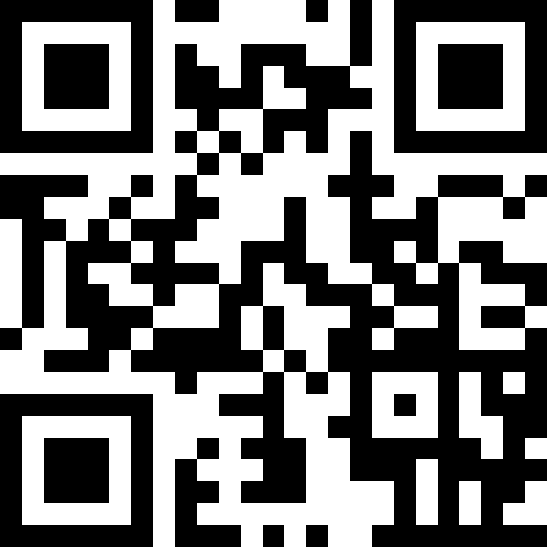 №Наименование работЕд. измеренияЦена за единицу BYN1. Подготовительные работы1. Подготовительные работы1. Подготовительные работы1. Подготовительные работы1.1Изготовление отверстия для монтажной (установочной) коробки (бетон)шт.121.2Изготовление отверстия для монтажной (установочной) коробки (кирпич)шт.71.3Изготовление отверстия для монтажной (установочной) коробки (г/силикат)шт.51.4Устройство борозд (штробление) до 20x20 мм (бетон)м101.5Устройство борозд (штробление) от 20x20 мм (бетон)Каждый доп. см11.6Устройство борозд (штробление) до 30х30 мм (кирпич)м71.7Устройство борозд (штробление) от 30х30 мм (кирпич)Каждый доп. см11.8Устройство борозд (штробление) до 30x30 мм (пеноблок, г/силикат)см41.9Устройство борозд (штробление) от 30x30 мм (пеноблок, г/силикат)Каждый доп. см0,51.10Сквозное сверление стены Ø20 мм в бетонешт.7,51.11Сквозное сверление стены Ø20 мм в кирпиче, пеноблокешт.61.13Изготовление ниши под электрический щит в бетонемодуль2251.14Изготовление ниши под электрический щит в кирпичемодуль1501.15Изготовление ниши под электрический щит в пеноблокемодуль751.16Подготовка и согласование с заказчиком монтажного плана электрики объектаВходит в стоимость выполненных работВходит в стоимость выполненных работ2. Монтаж электропроводки (кабель, короб, гофра, труба)2. Монтаж электропроводки (кабель, короб, гофра, труба)2. Монтаж электропроводки (кабель, короб, гофра, труба)2. Монтаж электропроводки (кабель, короб, гофра, труба)2.1Монтаж короба ПВХ до 40x25ммм.п.32.2Монтаж короба ПВХ более 40x25ммм.п.4,52.3Монтаж лотков (металлических) до 400ммшт.352.4Прокладка кабеля открыто, в штробах, коробе, с сечением жил 1,5-2,5 мм²м.п.32.5Прокладка кабеля открыто, в штробах, коробе, с сечением жил 4-6 мм²м.п.32.6Прокладка кабеля открыто, в штробах, коробе, с сечением жил 10-25 мм²м.п.4,52.7Затягивание кабеля (проводов) в трубы (ПВХ, ПНД), металлорукав, гофрум.п.32.8Монтаж гофры, трубы ПВХ, ПНД, металлорукава до Ø32 ммм.п.32.9Наращивание (ремонт) кабельных линий, сечение жил до 6 мм2 (опрессовка)жила52.10Наращивание (ремонт) кабельных линий, сечение жил до 16 мм2 (опрессовка)жила82.11Оконцевание жил наконечниками, методом опрессовки, сечение жил до 6 мм2шт.62.12Оконцевание жил наконечниками, методом опрессовки, сечение жил более 6 мм2шт.123. Монтаж электроустановочных изделий (коробок, розеток, выключателей)3. Монтаж электроустановочных изделий (коробок, розеток, выключателей)3. Монтаж электроустановочных изделий (коробок, розеток, выключателей)3. Монтаж электроустановочных изделий (коробок, розеток, выключателей)3.1Монтаж распределительных коробокшт.453.2Установка монтажных коробок (подрозетников)шт.7,53.3Монтаж компенсационного кольца 12-24мм (при сильно утопленных подрозетниках)шт.53.4Монтаж розеток и выключателей скрытой установкишт.10,53.5Монтаж розеток и выключателей открытой установкишт.153.6Монтаж розеток  380 Вольтшт.22,54. Монтаж щитового оборудования4. Монтаж щитового оборудования4. Монтаж щитового оборудования4. Монтаж щитового оборудования4.1Установка  и сборка щита учета на стойке или опорешт.3754.2Установка и сборка  щита (внутреннего или наружного исполнения)шт.3004.3Подсоединение в щите кабеля с сечением жил 1,5-2,5 мм²жила1,54.4Подсоединение в щите кабеля с сечением жил 4-16 мм²жила34.5Замена и монтаж модульной автоматики (диф, узо, автомат, реле и др.)шт.154.6Прозвонка линииучасток7,55. Освещение5. Освещение5. Освещение5. Освещение5.1Подключение патрона для временного освещенияшт.4,55.2Установка понижающего трансформатора для освещенияшт.155.3Устройство светодиодной подсветки (светодиодная лента)м.п.155.4Установка точечных встраиваемых светильников (галогенных, LED)шт.37,55.5Навеска бра, светильников, люстр (простая конструкция)шт.37,55.6Сборка и навеска люстры сложной конструкциишт.от 75,005.7Монтаж светильника (Армстронг, светодиодная панель)шт.37,55.8Монтаж светильника накладногошт.605.9Монтаж светильников, подвешиваемых на тросшт.755.10Монтаж прожектора или светильника фасадной подсветки зданияшт.755.11Монтаж прожектора или светильника ландшафтной подсветкишт.906. Слаботочные системы6. Слаботочные системы6. Слаботочные системы6. Слаботочные системы6.1Прокладка слаботочного кабеля открыто, в штробах, коробе (Интернет, ТВ,Видеонаблюдение и т.д.)м36.2Расключение слаботочного щиташт.от 150,006.3Монтаж внутренней или накладной розетки (телефон, интернет, ТВ и т.д.)шт.10,56.4Монтаж антенного разветвителя, усилителя, делителя сигналашт.37,56.5Монтаж домофонной системы, систем автоматизациишт.1506.6Монтаж или замена различных разъемов для слаботочных системшт.307. Подключение электрооборудования и бытовых приборов7. Подключение электрооборудования и бытовых приборов7. Подключение электрооборудования и бытовых приборов7. Подключение электрооборудования и бытовых приборов7.1Установка и подключение вентиляторашт.307.2Подключение электрооборудования (эл. плита, вар. поверхность и др.)шт.607.3Установка (с навеской кронштейна) и подключение телевизорашт.от 75,007.4Установка и подключение вытяжки кухоннойшт.757.5Установка и монтаж стабилизаторашт.1507.6Установка и подключение датчика движенияшт.457.7Установка и подключение звонка с кнопкойшт.45